Lab ReportName: __________________
Date: __________________Title:________________________________
Hypothesis:________________________________________________________________________________________________________________________________________________________________________________________________________________________________

Materials:_________________________________________________________________________________________________________________________________________________________________________________________________________________________________
Procedure:_____________________________________________________________________________________________________________________________________________________________________________________________________________________________________________________________________________________________________________________________________________________________________________________________

ObservationsData (calculations):
Conclusion:______________________________________________________________________________________________________________________________________________________________________________________________________________________________________________________________________________________________________________

	Name: Darrell Schaan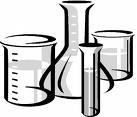 Date: Feb. 2nd, 2010Title: How Does an Airplane Stay in the Air?
Hypothesis: Factors affecting flight that will be tested are a) weight, b) wing designMy hypothesis is that wing design is the most important factor in keeping an airplane flying.



Materials: corrugated cardboard, construction paper, scissors, masking tape, stop watch, tape measure.Procedure: Construct two airplanes using the corrugated cardboard, one with a wingspan of 15cm and another with a wingspan of 30cm. Construct two airplanes using the construction paper, one with a wingspan of 15 and another with a wingspan of 30 cm.Two measurements will be taken during each flight. The total time the airplane spent in the air and the total distance that the airplane covered during its flight. These measurements will be recorded in the observations section of the report.Observations:
Data (calculations): No calculations necessary
Conclusion: The airplane that achieved the most successful flight was the large wing, construction paper plane. This would lead one to believe that both wing design and weight are equally important to achieving a successful flight. The second place flight was achieved by the light weight small winged plane. Due to the fact that both light weight planes achieved the best results, it is my conclusion that weight is the most important factor in achieving a successful flight.
Type of measurementCardboard, small wing planeCardboard, large wing planePaper, large wing planePaper, small wing planeTime in the air2 s6 s8 s9 sDistance covered- 10cm36 cm95 cm135 cm